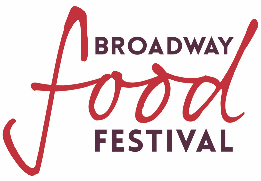 .$%$( &"  " "$/+) $.$%$( &"  " "$/+) $.$%$( &"  " "$/+) $N.B. If you are bringing a trailer the charge will be for the full length of the trailer including towbar.  This charge will be £30 for each additional metre.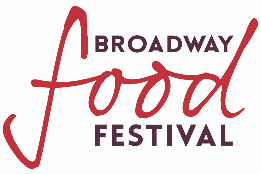 AgreementThe information in this application is accurate and true to the best of my knowledge. I have read and understood the Broadway Food Festival 2024 Terms and Conditions and agree to be bound by them. Our Terms and Conditions are located on our website.Yes/NoYour namePlease email this along with yourCurrent public liability insurance certificate,Completed Risk Assessment form,Picture of trailer.To broadwayfoodfestival@gmail.comBusiness NameBusiness NameContact NameContact NameBusiness AddressBusiness AddressPost CodePost CodeMobileFacebookInstagramTwitterWhatsAppProduct DescriptionProduct DescriptionDo you supply the village?Yes/NoIf Yes who do you supplyIs your insurance renewal date before September 15th 2024? If Yes please state here.Yes/NoLocal authority you are registered with.Will you be cooking on the stall?Yes/NoWill you be selling temperature-controlled food on the stall?Yes/NoDo you perceive any Health and Safety risks?Specific access requirementsNumber of 3m indoor spaces required?Number of 3m outdoor pitches required?Amount of electricity supply required? (Please circle)Please detail the equipment you will be using.